NotesUse this space for comments to your client.This invoice template is brought to you by
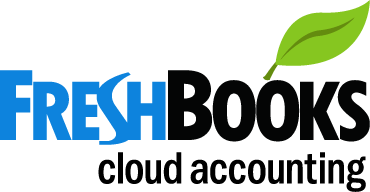 Your Company NameINVOICE / 01-01-2013Your AddressCity, State ZipClient NameAddressCity, State ZipBALANCE DUEUpon Receipt$0.00Item / Item DescriptionQty / Hr RateUnit CostTotalSubtotal$0.00Tax - 0%$0.00TOTAL$0.00